ПРОЕКТ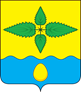 ОМСКИЙ  МУНИЦИПАЛЬНЫЙ  РАЙОН ОМСКОЙ  ОБЛАСТИСовет Иртышского сельского поселенияРЕШЕНИЕот _________________ №_____О ВНЕСЕНИИ ИЗМЕНЕНИЙ В УСТАВ ИРТЫШСКОГО СЕЛЬСКОГО ПОСЕЛЕНИЯ ОМСКОГО МУНИЦИПАЛЬНОГО РАЙОНА ОМСКОЙ ОБЛАСТИВ соответствии с Федеральным законом от 06.10.2003 № 131-ФЗ «Об общих принципах организации местного самоуправления в Российской Федерации», Уставом Иртышского сельского поселения Омского муниципального района Омской области Совет Иртышского сельского поселения Омского муниципального района Омской области решил:I. Внести изменения в Устав Иртышского сельского поселения Омского муниципального района Омской области.1) в статье 17.1 Устава:- часть 2 изложить в следующей редакции:«2. Староста сельского населенного пункта назначается Советом сельского поселения, в состав которого входит данный сельский населенный пункт, по представлению схода граждан сельского населенного пункта. Староста сельского населенного пункта назначается из числа граждан Российской Федерации, проживающих на территории данного сельского населенного пункта и обладающих активным избирательным правом, либо граждан Российской Федерации, достигших на день представления сходом граждан 18 лет и имеющих в собственности жилое помещение, расположенное на территории данного сельского населенного пункта.»;- в части 3 после слов «муниципальную должность» дополнить словами «, за исключением муниципальной должности депутата представительного органа муниципального образования, осуществляющего свои полномочия на непостоянной основе,»;- пункт 1 части 4 после слов «муниципальную должность» дополнить словами «, за исключением муниципальной должности депутата представительного органа муниципального образования, осуществляющего свои полномочия на непостоянной основе,»;2) в статье 21.2 Устава:- дополнить частью 11.3 следующего содержания:«11.3 Депутат, выборное должностное лицо местного самоуправления, иное лицо, замещающее муниципальную должность, освобождаются от ответственности за несоблюдение ограничений и запретов, требований о предотвращении или об урегулировании конфликта интересов и неисполнение обязанностей, установленных Федеральным законом от 06.10.2003 № 131-ФЗ «Об общих принципах организации местного самоуправления в Российской Федерации» и другими федеральными законами в целях противодействия коррупции, в случае, если несоблюдение таких ограничений, запретов и требований, а также неисполнение таких обязанностей признается следствием не зависящих от указанных лиц обстоятельств в порядке, предусмотренном частями 3 - 6 статьи 13 Федерального закона от 25 декабря 2008 года № 273-ФЗ «О противодействии коррупции».- часть 12 признать утратившей силу;3) статью 27 Устава дополнить абзацем следующего содержания:«Полномочия депутата Совета Иртышского сельского поселения прекращаются досрочно решением Совета Иртышского сельского поселения в случае отсутствия депутата без уважительных причин на всех заседаниях Совета Иртышского сельского поселения в течение шести месяцев подряд.».4) статью 28 Устава дополнить частью 4.3 следующего содержания:«4.3 Глава Иртышского сельского поселения освобождается от ответственности за несоблюдение ограничений и запретов, требований о предотвращении или об урегулировании конфликта интересов и неисполнение обязанностей, установленных Федеральным законом от 06.10.2003 № 131-ФЗ «Об общих принципах организации местного самоуправления в Российской Федерации» и другими федеральными законами в целях противодействия коррупции, в случае, если несоблюдение таких ограничений, запретов и требований, а также неисполнение таких обязанностей признается следствием не зависящих от него обстоятельств в порядке, предусмотренном частями 3 - 6 статьи 13 Федерального закона от 25 декабря 2008 года № 273-ФЗ «О противодействии коррупции.»;5) статью 33 Устава дополнить частью 2.2 следующего содержания:«2.2 Глава местной администрации освобождается от ответственности за несоблюдение ограничений и запретов, требований о предотвращении или об урегулировании конфликта интересов и неисполнение обязанностей, установленных Федеральным законом от 06.10.2003 № 131-ФЗ «Об общих принципах организации местного самоуправления в Российской Федерации» и другими федеральными законами в целях противодействия коррупции, в случае, если несоблюдение таких ограничений, запретов и требований, а также неисполнение таких обязанностей признается следствием не зависящих от него обстоятельств в порядке, предусмотренном частями 3 - 6 статьи 13 Федерального закона от 25 декабря 2008 года № 273-ФЗ «О противодействии коррупции».II. Представить настоящее решение для государственной регистрации в Управление Министерства юстиции Российской Федерации по Омской области в сроки и порядке, установленные Федеральным законом от 21.07.2005 № 97-ФЗ «О государственной регистрации уставов муниципальных образований».III. Опубликовать настоящее решение после его государственной регистрации в печатном издании - «Омский муниципальный вестник».IV. Настоящее решение вступает в силу после его официального опубликования.Председатель СоветаИртышского сельского поселенияОмского муниципального района Омской области                        А.В.ТрутаевГлава Иртышского сельского поселения Омского муниципального района Омской области 						                     И.В.Барабанов